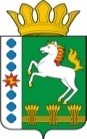 КОНТРОЛЬНО-СЧЕТНЫЙ ОРГАН ШАРЫПОВСКОГО РАЙОНАКрасноярского краяЗаключениена проект Постановления администрации Ивановского сельсовета «О внесении изменений в Постановление администрации Ивановского сельсовета от 29.10.2013 № 85 «Об утверждении муниципальной программы Ивановского  сельсовета «Муниципальное управление» (в ред. от 14.12.2016 № 164, от 17.07.2017 № 79, от 30.11.2017 № 115, от 25.12.2017 № 126, от 12.04.2018 № 48)24 августа  2018 год 							        		  № 94Настоящее экспертное заключение подготовлено Контрольно – счетным органом Шарыповского района на основании ст. 157 Бюджетного  кодекса Российской Федерации, ст. 9 Федерального закона от 07.02.2011 № 6-ФЗ «Об общих принципах организации и деятельности контрольно – счетных органов субъектов Российской Федерации и муниципальных образований», ст. 5 Решения Шарыповского районного Совета депутатов от 20.09.2012 № 31/289р «О внесении изменений и дополнений в Решение Шарыповского районного Совета депутатов от 21.06.2012 № 28/272р «О создании Контрольно – счетного органа Шарыповского района» (в ред. от 20.03.2014 № 46/536р, от 25.09.2014 № 51/573р, от 26.02.2015 № 56/671р), Соглашения от 01.01.2015 «О передаче Контрольно-счетному органу Шарыповского района полномочий Контрольно-счетного органа Ивановского  сельсовета по осуществлению внешнего муниципального финансового контроля» и в соответствии со стандартом организации деятельности Контрольно – счетного органа Шарыповского района СОД 2 «Организация, проведение и оформление результатов финансово – экономической экспертизы проектов Решений Шарыповского районного Совета депутатов и нормативно – правовых актов по бюджетно – финансовым вопросам и вопросам использования муниципального имущества и проектов муниципальных программ» утвержденного приказом Контрольно – счетного органа Шарыповского района от 16.12.2013 № 29.          Представленный на экспертизу проект Постановления администрации Ивановского сельсовета «О внесении изменений в Постановление администрации Ивановского сельсовета от 29.10.2013 № 85 «Об утверждении муниципальной программы Ивановского сельсовета «Муниципальное управление» (в ред. от 14.12.2016 № 164, от 17.07.2017 № 79, от 30.11.2017 № 115, от 25.12.2017 № 126, от 12.04.2018 № 48) направлен в Контрольно – счетный орган Шарыповского района 22 августа 2018 года, разработчиком данного проекта Постановления является администрация Ивановского сельсовета Шарыповского района. Основанием для разработки муниципальной программы являются:- статья 179 Бюджетного кодекса Российской Федерации;- Постановление администрации Ивановского сельсовета от 25.07.2013 № 65 «Об утверждении Порядка принятия решений о разработке  муниципальных программ Ивановского сельсовета, их формировании и реализации»;- распоряжение администрации Ивановского сельсовета от 31.07.2013  № 10 «Об утверждении перечня муниципальных программ Ивановского  сельсовета» (в ред. от 13.08.2014 № 23).Ответственный исполнитель муниципальной программы администрация Ивановского сельсовета.Соисполнители муниципальной программы отсутствуют.Подпрограммами муниципальной программы являются:«Управление муниципальным имуществом и  земельными ресурсами». «Обеспечение реализации муниципальной программы».Мероприятие проведено 24 августа  2018 года.В ходе подготовки заключения Контрольно – счетным органом Шарыповского района были проанализированы следующие материалы:- проект Постановления администрации Ивановского сельсовета «О внесении изменений в постановление администрации Ивановского  сельсовета от 29.10.2013 № 85 «Об утверждении муниципальной программы Ивановского сельсовета «Муниципальное управление» (в ред. от 14.12.2016 № 164, от 17.07.2017 № 79, от 30.11.2017 № 115, от 25.12.2017 № 126, от 12.04.2018 № 48);- паспорт муниципальной программы Ивановского  сельсовета «Муниципальное управление».Рассмотрев представленные материалы к проекту Постановления установлено следующее:В соответствии с проектом Постановления происходит изменение по строке (пункту) «Ресурсное обеспечение муниципальной программы».После внесения изменений строка  будет читаться:Увеличение бюджетных ассигнований по муниципальной программе в сумме 29 040,90 руб. (0,14%), в том числе:- за счет средств федерального бюджета в сумме 10 360,70 руб.;- за счет средств краевого бюджета в сумме 1 680,20 руб.;- за счет средств бюджета поселения в сумме 17 000,00 руб. Вносятся изменения в подпрограмму «Обеспечение реализации муниципальной программы» по строке «Объемы и источники финансирования в целом и по годам реализации подпрограммы».После внесения изменений строка  будет читаться:Увеличение бюджетных ассигнований по подпрограмме «Обеспечение реализации муниципальной программы» в 2018 году в сумме 29 040,90 руб. (0,35%), в том числе:- за счет средств федерального бюджета увеличение в сумме 10 360,70 руб. для осуществления первичного воинского учета на территориях, где отсутствуют военные комиссариаты, на повышение размеров оплаты труда с 01 сентября 2018 года на 20,0%;- за счет средств краевого бюджета увеличение в сумме 1 680,20 руб., из них: в сумме 24,20 руб. на повышение размеров оплаты труда работников бюджетной сферы Красноярского края с 01 января 2018 года на 4%, в сумме 1 656,00 руб. на региональные выплаты и выплаты обеспечивающие уровень заработной платы работников бюджетной сферы не ниже размера минимальной заработной платы (минимального размера оплаты труда);- за счет средств бюджета поселения увеличение в сумме 17 000,00 руб., из них: в сумме 7 000,00 на оплату обучения по повышению квалификации по бухгалтерскому учету, в сумме 10 000,00 руб. на оплату штрафа за нарушение санитарного законодательства в области обеспечения санитарно-эпидемиологического благополучия населения.Перераспределены бюджетные ассигнований по подпрограмме «Обеспечение реализации муниципальной программы» :- за счет средств федерального бюджета в сумме 3 960,00 руб. с расходов на канцелярские товары на повышение оплаты труда работников бюджетной сферы с 01 января 2018 года на 4%.При проверке правильности планирования и составления проекта Постановления  нарушений не установлено.На основании выше изложенного Контрольно – счетный орган Шарыповского района предлагает администрации Ивановского сельсовета принять проект Постановления администрации Ивановского сельсовета «О внесении изменений в постановление администрации Ивановского сельсовета от 29.10.2013 № 85 «Об утверждении муниципальной программы Ивановского  сельсовета «Муниципальное управление» (в ред. от 14.12.2016 № 164, от 17.07.2017 № 79, от 30.11.2017 № 115, от 25.12.2017 № 126, от 12.04.2018 № 48).ПредседательКонтрольно – счетного органа						Г.В СавчукРесурсное обеспечение муниципальной  программыПредыдущая редакция Постановление Предлагаемая редакция программы (проект Постановления)Ресурсное обеспечение муниципальной  программыОбщий объем бюджетных ассигнований на реализацию муниципальной программы  составляет  20 229 976,04 руб., в том числе за счет средств:федерального бюджета  763 165,00 руб. из них: 2014 год – 99 400,00 руб.;2015 год – 93 495,00 руб.;2016 год – 105 690,00 руб.;2017 год – 105 680,00 руб.;2018 год – 117 100,00 руб.;2019 год – 118 500,00 руб.;2020 год – 123 300,00 руб.краевого бюджета 115 138,80 руб.,  из них:2014 год – 5 146,00 руб.;2015 год – 10 352,00 руб.;2016 год – 6 695,00 руб.;2017 год – 8 004,00 руб.;2018 год – 74 141,80 руб.;2019 год – 5 400,00 руб.;2020 год – 5 400,00 руб.бюджета поселения 19 351 672,24 руб. из них: 2014 год – 3 021 045,64 руб.;2015 год – 3 040 093,60 руб.;2016 год – 2 586 968,00 руб.;2017 год – 2 707 365,00 руб.;2018 год – 2 688 600,00 руб.;2019 год – 2 653 800,00 руб.2020 год – 2 653 800,00 руб.Общий объем бюджетных ассигнований на реализацию муниципальной программы  составляет  20 259 016,94 руб., в том числе за счет средств:федерального бюджета  773 525,70 руб. из них: 2014 год – 99 400,00 руб.;2015 год – 93 495,00 руб.;2016 год – 105 690,00 руб.;2017 год – 105 680,00 руб.;2018 год – 127 460,70 руб.;2019 год – 118 500,00 руб.;2020 год – 123 300,00 руб.краевого бюджета 116 819,00 руб.,  из них:2014 год – 5 146,00 руб.;2015 год – 10 352,00 руб.;2016 год – 6 695,00 руб.;2017 год – 8 004,00 руб.;2018 год – 75 822,00 руб.;2019 год – 5 400,00 руб.;2020 год – 5 400,00 руб.бюджета поселения 19 368 672,24 руб. из них: 2014 год – 3 021 045,64 руб.;2015 год – 3 040 093,60 руб.;2016 год – 2 586 968,00 руб.;2017 год – 2 707 365,00 руб.;2018 год – 2 705 600,00 руб.;2019 год – 2 653 800,00 руб.2020 год – 2 653 800,00 руб.Объемы и источники финансирования подпрограммыПредыдущая редакция Постановление Предлагаемая редакция программы (проект Постановления)Объемы и источники финансирования подпрограммыОбщий объем бюджетных ассигнований на реализацию подпрограммы  составляет  8 396 841,80 руб., в том числе за счет средств:федерального бюджета  358 900,00 руб. из них:2018 год – 117 100,00 руб.;2019 год – 118 500,00 руб.;2020 год – 123 300,00 руб.краевого бюджета 84 941,80 руб.,  из них:2018 год – 74 141,80,00 руб.;2019 год – 5 400,00 руб.;2020 год – 5 400,00 руб.бюджета поселения  7 953 000,00 руб. из них: 2018 год – 2 674 200,00 руб.;2019 год – 2 639 400,00 руб.;2020 год – 2 639 400,00 руб.Общий объем бюджетных ассигнований на реализацию подпрограммы  составляет  8 425 882,70 руб., в том числе за счет средств:федерального бюджета  369 260,70 руб. из них:2018 год – 127 460,70 руб.;2019 год – 118 500,00 руб.;2020 год – 123 300,00 руб.краевого бюджета 86 622,00 руб.,  из них:2018 год – 75 822,00 руб.;2019 год – 5 400,00 руб.;2020 год – 5 400,00 руб.бюджета поселения  7 970 000,00 руб. из них: 2018 год – 2 691 200,00 руб.;2019 год – 2 639 400,00 руб.;2020 год – 2 639 400,00 руб.